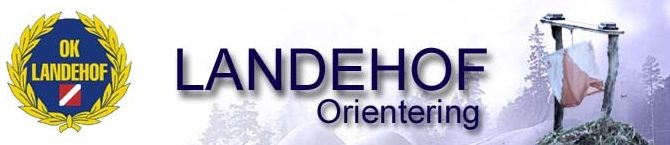 Inbjudan Landehofs Nattcup Etapp 42019-12-27Välkomna!DatumTorsdag 2019-12-27, Torsdag 2019-12-27, Torsdag 2019-12-27, Torsdag 2019-12-27, PlatsTahultsvägen 20Tahultsvägen 20Tahultsvägen 20Tahultsvägen 20BanorKort utan tävlanCa 2,5 kmGulIngen tidtagningIngen tidtagningIngen tidtagningIngen tidtagningBanorKortCa 2,5 kmGulTidtagningTidtagningTidtagningTidtagningBanorMellanCa 4,5 km RödTidtagningTidtagningTidtagningTidtagningBanorLångCa 6,5kmSvartTidtagningTidtagningTidtagningTidtagningSkuggningSkuggning, parlöpning, grupplöpning, hängning etc är tillåtet på alla banor. ”Skuggor” anmäler sig också, så att vi kopierar upp rätt antal kartor.Skuggning, parlöpning, grupplöpning, hängning etc är tillåtet på alla banor. ”Skuggor” anmäler sig också, så att vi kopierar upp rätt antal kartor.Skuggning, parlöpning, grupplöpning, hängning etc är tillåtet på alla banor. ”Skuggor” anmäler sig också, så att vi kopierar upp rätt antal kartor.Skuggning, parlöpning, grupplöpning, hängning etc är tillåtet på alla banor. ”Skuggor” anmäler sig också, så att vi kopierar upp rätt antal kartor.Skuggning, parlöpning, grupplöpning, hängning etc är tillåtet på alla banor. ”Skuggor” anmäler sig också, så att vi kopierar upp rätt antal kartor.Skuggning, parlöpning, grupplöpning, hängning etc är tillåtet på alla banor. ”Skuggor” anmäler sig också, så att vi kopierar upp rätt antal kartor.AnmälanVia Eventor, senast 2019-12-20. Efteranmälan senast 2019-12-25. Efteranmälan 2 på plats 2019-12-27 i mån av tillgång på kartor.Via Eventor, senast 2019-12-20. Efteranmälan senast 2019-12-25. Efteranmälan 2 på plats 2019-12-27 i mån av tillgång på kartor.Via Eventor, senast 2019-12-20. Efteranmälan senast 2019-12-25. Efteranmälan 2 på plats 2019-12-27 i mån av tillgång på kartor.Via Eventor, senast 2019-12-20. Efteranmälan senast 2019-12-25. Efteranmälan 2 på plats 2019-12-27 i mån av tillgång på kartor.Via Eventor, senast 2019-12-20. Efteranmälan senast 2019-12-25. Efteranmälan 2 på plats 2019-12-27 i mån av tillgång på kartor.Via Eventor, senast 2019-12-20. Efteranmälan senast 2019-12-25. Efteranmälan 2 på plats 2019-12-27 i mån av tillgång på kartor.KostnadGratis för medlemmar i OK Landehof. 50 kr för karta och plastficka för övriga. Faktureras i efterhand. Klubblösa betalar på plats.Gratis för medlemmar i OK Landehof. 50 kr för karta och plastficka för övriga. Faktureras i efterhand. Klubblösa betalar på plats.Gratis för medlemmar i OK Landehof. 50 kr för karta och plastficka för övriga. Faktureras i efterhand. Klubblösa betalar på plats.Gratis för medlemmar i OK Landehof. 50 kr för karta och plastficka för övriga. Faktureras i efterhand. Klubblösa betalar på plats.Gratis för medlemmar i OK Landehof. 50 kr för karta och plastficka för övriga. Faktureras i efterhand. Klubblösa betalar på plats.Gratis för medlemmar i OK Landehof. 50 kr för karta och plastficka för övriga. Faktureras i efterhand. Klubblösa betalar på plats.Start Gemensam start ca kl 18.00.Gemensam start ca kl 18.00.Gemensam start ca kl 18.00.Gemensam start ca kl 18.00.Gemensam start ca kl 18.00.Gemensam start ca kl 18.00.DuschFinns ej.Finns ej.Finns ej.Finns ej.StämplingDelvis SportIdent och delvis touchDelvis SportIdent och delvis touchDelvis SportIdent och delvis touchDelvis SportIdent och delvis touchKartaUtsnitt Landvetter kartdatabas, Reviderad 2018. Skala 1:10 000, Ekvidistans 5mUtsnitt Landvetter kartdatabas, Reviderad 2018. Skala 1:10 000, Ekvidistans 5mUtsnitt Landvetter kartdatabas, Reviderad 2018. Skala 1:10 000, Ekvidistans 5mUtsnitt Landvetter kartdatabas, Reviderad 2018. Skala 1:10 000, Ekvidistans 5mUtsnitt Landvetter kartdatabas, Reviderad 2018. Skala 1:10 000, Ekvidistans 5mStart Gemensam start ca 18.00 (samling 17.40)Gemensam start ca 18.00 (samling 17.40)Gemensam start ca 18.00 (samling 17.40)Gemensam start ca 18.00 (samling 17.40)UpplysningarMagnus Karlsson  ( magnus.karlsson@obos.se  )Magnus Karlsson  ( magnus.karlsson@obos.se  )Magnus Karlsson  ( magnus.karlsson@obos.se  )Magnus Karlsson  ( magnus.karlsson@obos.se  )